KATA PENGANTARِبۡسِمِِٱّللَِِٱلرََٰۡحمنِِٱلرَِِحيمِِِ١َُّٰٓيأيها ِٱَلذينِِ ِءامُنواْ ِهۡل ِأُّدلُكمۡ ِعَٰلى ِتَِٰجرةٖ ِتُنجيكُِم ِمِۡن ِعذابٍ ِأِليمٖ ِ١٠ُِۡ ُ	َ	َُٰ هُدون	َ	َٰ ُ	ُ َُٰۚۡ ُ	ۡتؤِمنونِِِبٱّللِِورسُولِِهۦِوتجِ ِفِيِسِبيلِِٱّللِِِبأۡموِلكۡمِوأنفسِكمِذِلكۡمِخِيٞرِ َلُكۡمِإِنِكُنتُۡمِتۡعلُمونِ١١ِ ِ(Ash-Shaff: 10-11)Alhamdulillah,  segala  puji  dan  syukur  penulis  panjatkan  ke  hadirat  AllahSWT, karena berkat rahmat dan karunia-Nya kepada penulis sehingga skripsi ini dapat diselesaikan. Shalawat dan salam semoga tetap tercurahkan kepada junjungan kita, Nabi besar Muhammad SAW, sosok pemimpin dan inspirator terbesar sepanjang sejarah manusia. Kehadirannyalah yang memberikan pencerahan kepada dunia ini sehingga bekas perjuangannya sangat terasa hinggadetik ini, semoga kita mendapatkan safaat beliau di Yaumul Akhir nanti. Penulisan skripsi ini ditujukan sebagai salah satu syarat yang harus dipenuhi untuk meraih gelar Sarjana pada program studi Pendidikan Ekonomi Fakultas Keguruan dan Ilmu Pendidikan Universitas Muslim Nusantara Al Washliyah Medan. Adapun judul skripsi penulis adalah “Perbedaan Hasil Belajar Siswa Menggunakan Media Gambar Dengan Media Audio Visual Pada Mata PelajaranKelas X SMA Al-Washliyah 3 Medan”.Penulis menyadari bahwa skripsi ini jauh dari kata sempurna, hal ini dikarenakan keterbatasan penulis baik dari segi pengetahuan, pengalaman dan materi. Pada kesempatan ini penulis ingin menyampaikan penghargaan daniucapan terima kasih yang sebesar-besarnya kepada pihak yang telah memberikan dukungan, masukan, waktu maupun kesempatan kepada penulis, memberikan bantuan moril dan materi baik secara langsung maupun tidak langsung, sehingga selesainya skripsi ini. Dalam hal ini penulis sampaikan kepada:Bapak H. Hardi Mulyono, SE, M.AP selaku Rektor Universitas Muslim Nusantara Al-Washliyah Medan.Bapak Dr. Samsul Bahri, M.Si selaku Dekan Fakultas Keguruan dan Ilmu Pendidikan Universitas Muslim Nusantara Al-Washliyah Medan.Bapak Drs. Rijal, M.Pd selaku Ketua Program Studi Pendidikan Ekonomi Universitas Muslim Nusantara Al-Washliyah Medan.Bapak Mhd. Zulkifli Hasibuan, SE, M.Si selaku Dosen Pembimbing yang memberikan arahan, bimbingan dan saran sehingga terselesaikannya skripsi ini.Kepada Kepala Sekolah SMA Al-Washliyah 3 Medan yang telah memberikan izin dan membantu penulis dalam melaksanakan penelitian.Kepada Guru Bidang Studi Ekonomi SMA Al-Washliyah 3 Medan yang telah memberikan izin dan membantu penulis dalam melaksanakan penelitian.Teristimewa penulis sampaikan untuk Keluarga tercinta yang telah banyak memberikan dorongan baik moril, materi, semangat, dan doa yang takhenti-hentinya tercurah kepada penulis.Akhirnya penulis berharap dengan selesainya skripsi ini dapat memberikan manfaan bagi penulis khususnya dan pihak-pihak lainnya. Semoga Allah SWT,iimembalas kebaikan serta memberikan rahmat dan karunia-Nya kepada kita semua. Aamiin Ya Rabbal Alamin.Medan,	Februari 2022Penulis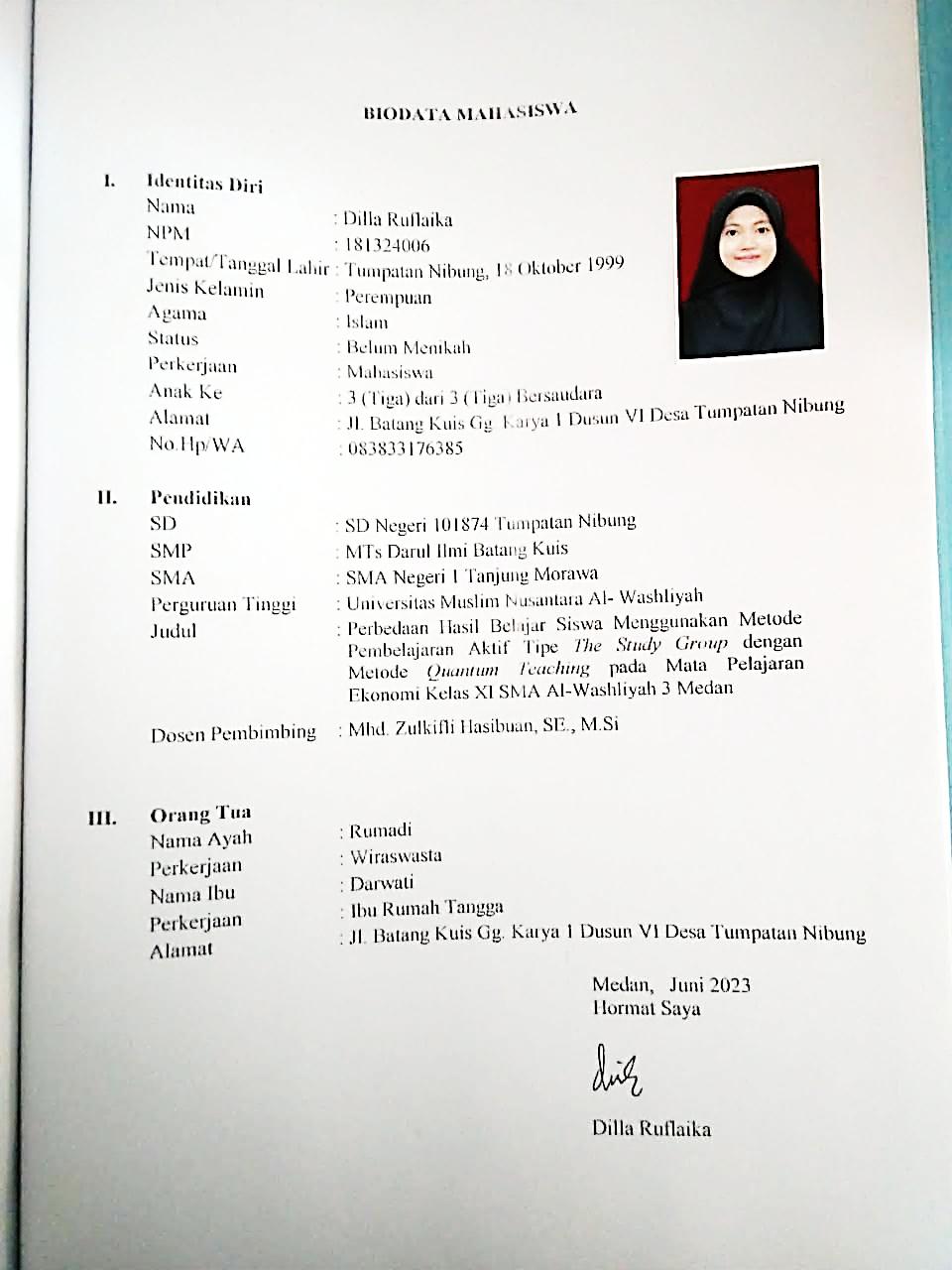 